Od:	Rajlichová Kateřina (SMERO) <rajlichova.k@smero.cz>Odesláno:	pátek 13. října 2023 10:49Komu:	Jírová JitkaPředmět:	 Objednávka č. 71/2023Přílohy:	SKMBT_C25323101211500.pdfDobrý den,akceptujeme Vaší objednávku č. 71/2023 ze dne 11. 10. 2023 na částku 166 040 Kč včetně DPH.S pozdravem a přáním hezkého dneKateřina Rajlichovázákaznické oddělení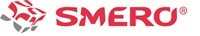 T: 540 030 512 / E: rajlichova.k @ smero.cz______________________________________________________SMERO, spol. s r. o., Stará pošta 980, 664 61 Rajhrad 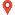 W: smero.cz / e: eshop.smero.cz / e: smero-reklama.cz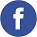 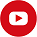 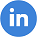 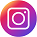 